Teplé slnečné lúče prebúdzajú k novému životu prírodu navôkol.  Skúste si deti zopakovať, ako ožíva príroda prostredníctvom jednoduchých obrázkov.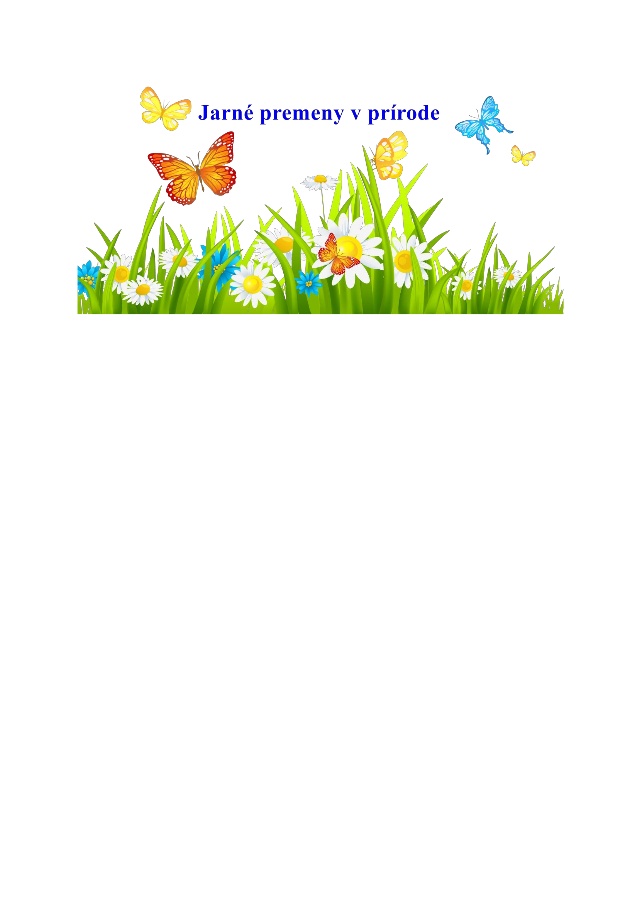 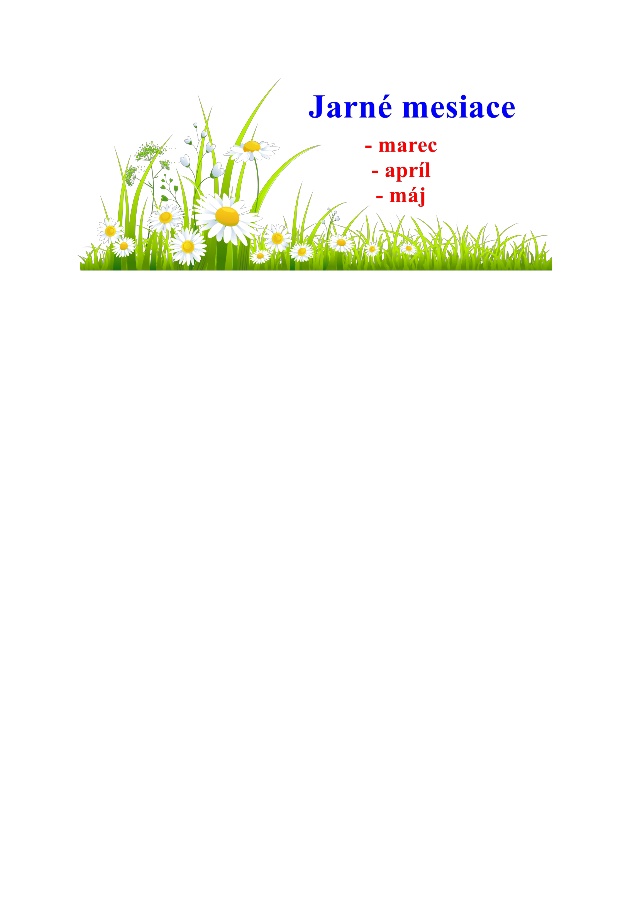 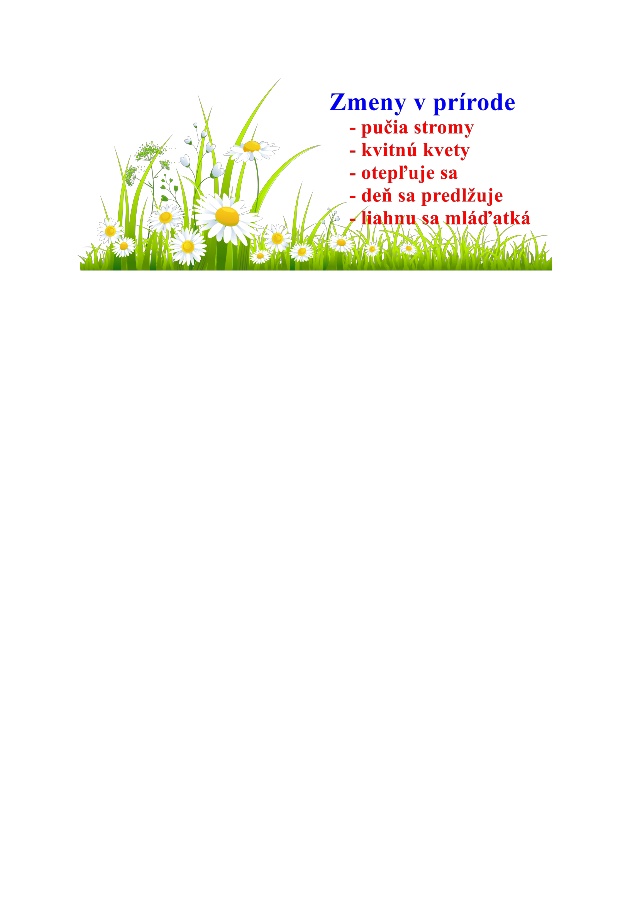 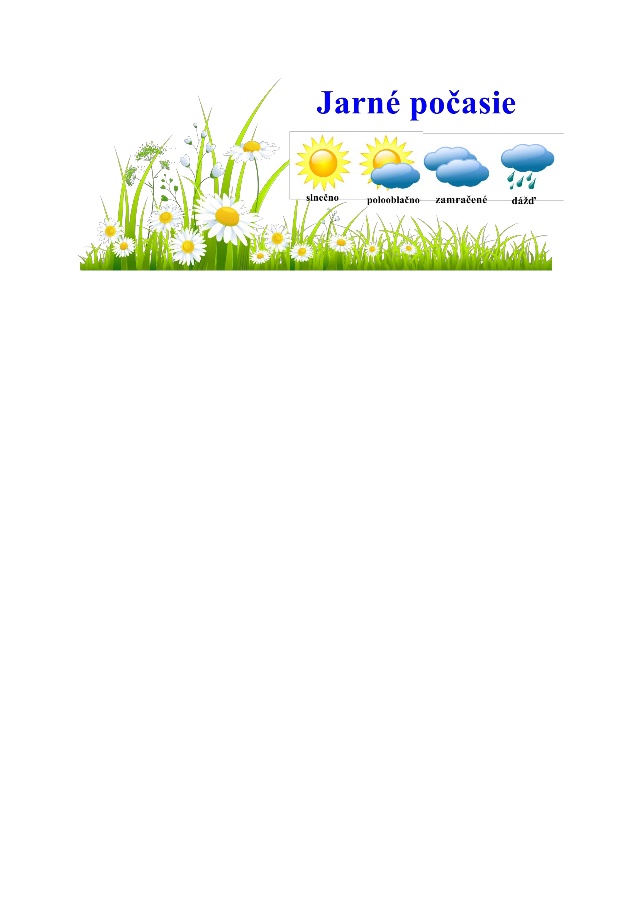 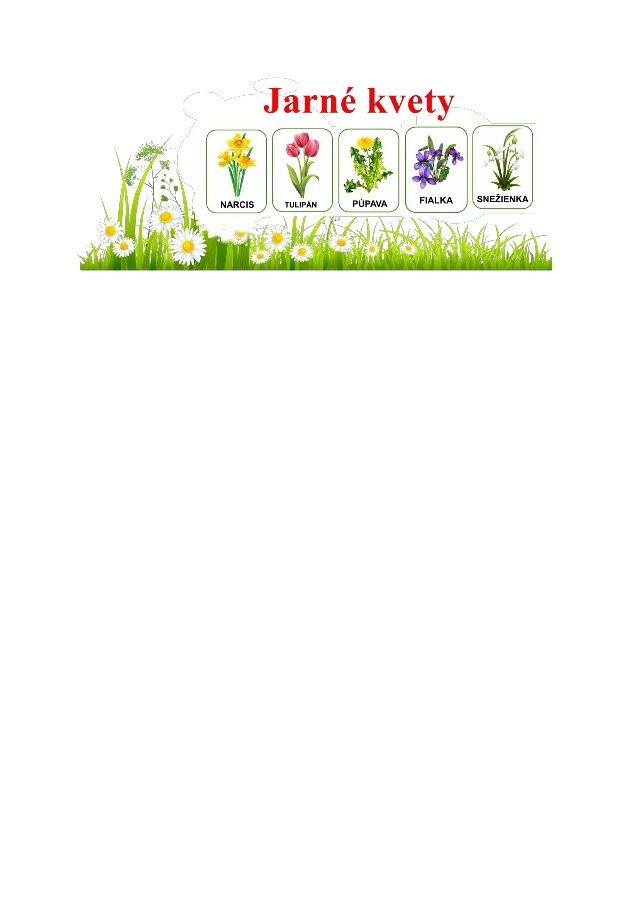 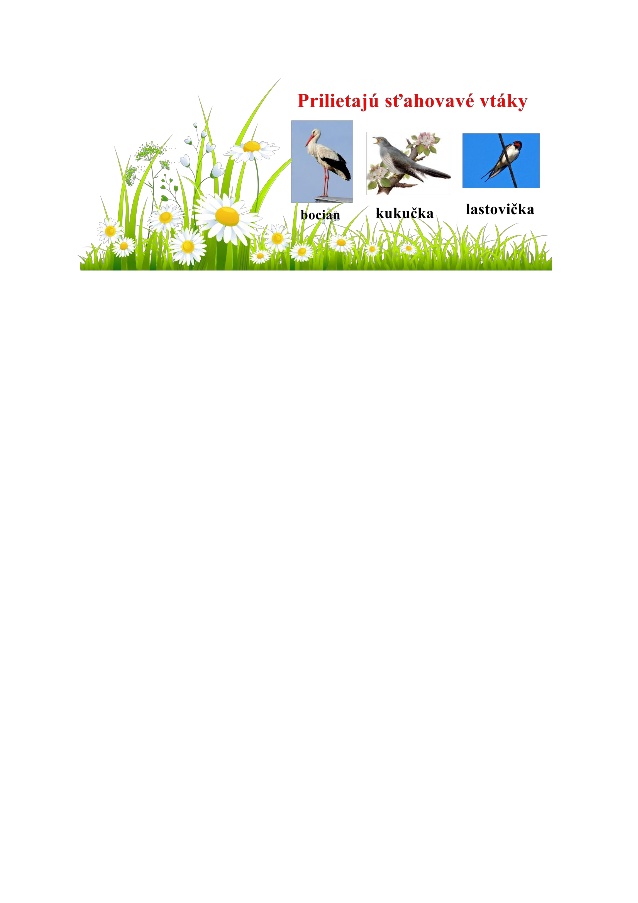 Aktivity na tvorenie a prípravu Veľkej nociOvečky z gazdovského dvora
Potrebujeme: 
pukance, igelitové vrecko, farebný papier, nožnice, vatu, lepidlo/lepiacu pásku, fixu

Postup: 
Igelitové vrecko vyplníme pukancami tak, aby sme ho vedeli uviazať na uzol. Z farebného papiera si vystrihneme hlavu barančeka.  Buď lepidlom alebo lepiacou páskou pripevníme farebný papier na miesto, kde vznikol uzol na vrecku. Potom barančekovi dotvoríme tvár. Nakreslíme mu oči a nad oči nalepíme vatu. 

Na ovečke sa dá aj pochutnať :) 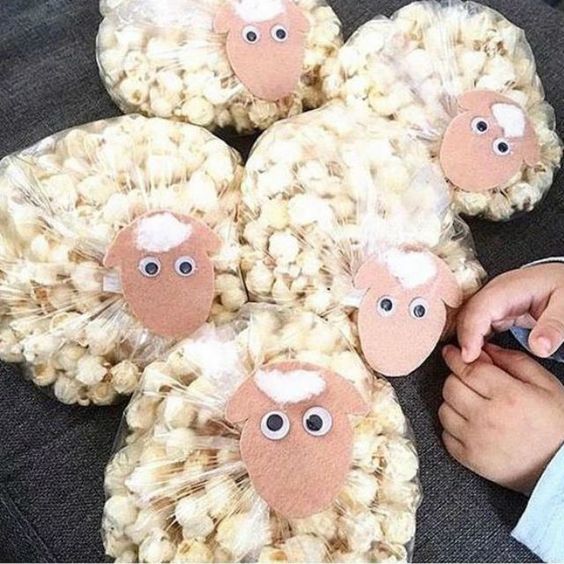 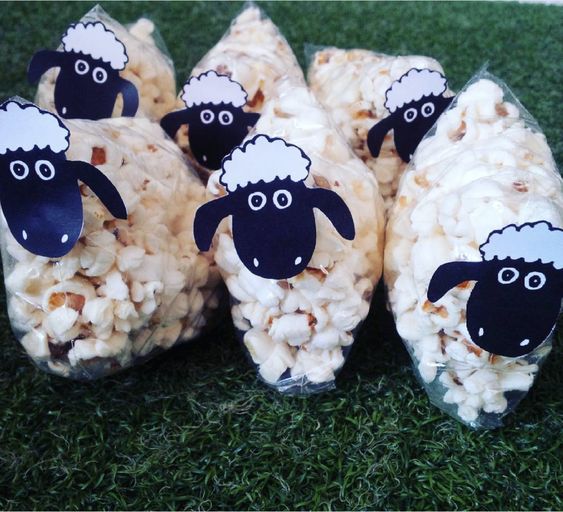 Farebné krasliceK starodávnym zvykom patrilo maľovanie kraslíc. Kraslice sa v dávnej minulosti tým dnešným zďaleka nepodobali. Mali vtedy názov - farebné vajíčka, boli na tvrdo uvarené. Skúsené gazdinky dokázali vajíčka vyfarbiť až deviatimi farbami. Varili ich totiž v rôznych bylinkových a koreňových odvaroch ako napr. žihľava, ľubovník, lipový kvet, šafran, nechtík, orechové šupky, púpava či korene niektorých lopúchov.

My si to trochu uľahčíme :) Na výrobu kraslíc použijeme: potravinárske farbivo, vajíčka uvarené na tvrdo, gumičky, poháre, vodu, ocot, rukavice, lyžicu

Postup:   
Do pohárov pridáme trochu vody a lyžicu octu.  Do každého pohára pridáme 10 kvapiek potravinárskeho farbiva. Na vajíčko dáme jednu alebo dve gumičky. Vajíčka dáme do pohárov. Počkáme asi 5 minút. Potom vajíčka dáme do iného pohára s farbou. Vajíčka necháme vyschnúť a gumičky dáme dole. 

Postup nájdete aj vo videu. https://youtu.be/EZZrHHKZCOs
Sliepočka nám vysedela vajíčka. 

Vymaľuj iba toľko vajíčok, koľko sliepka zniesla.
Maľovanie vajíčok patrí k tradíciám Veľkej noci.  Aj Ty ich môžeš pestrofarebne, nápadito vymaľovať.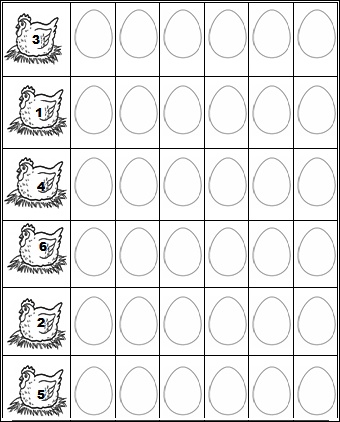 